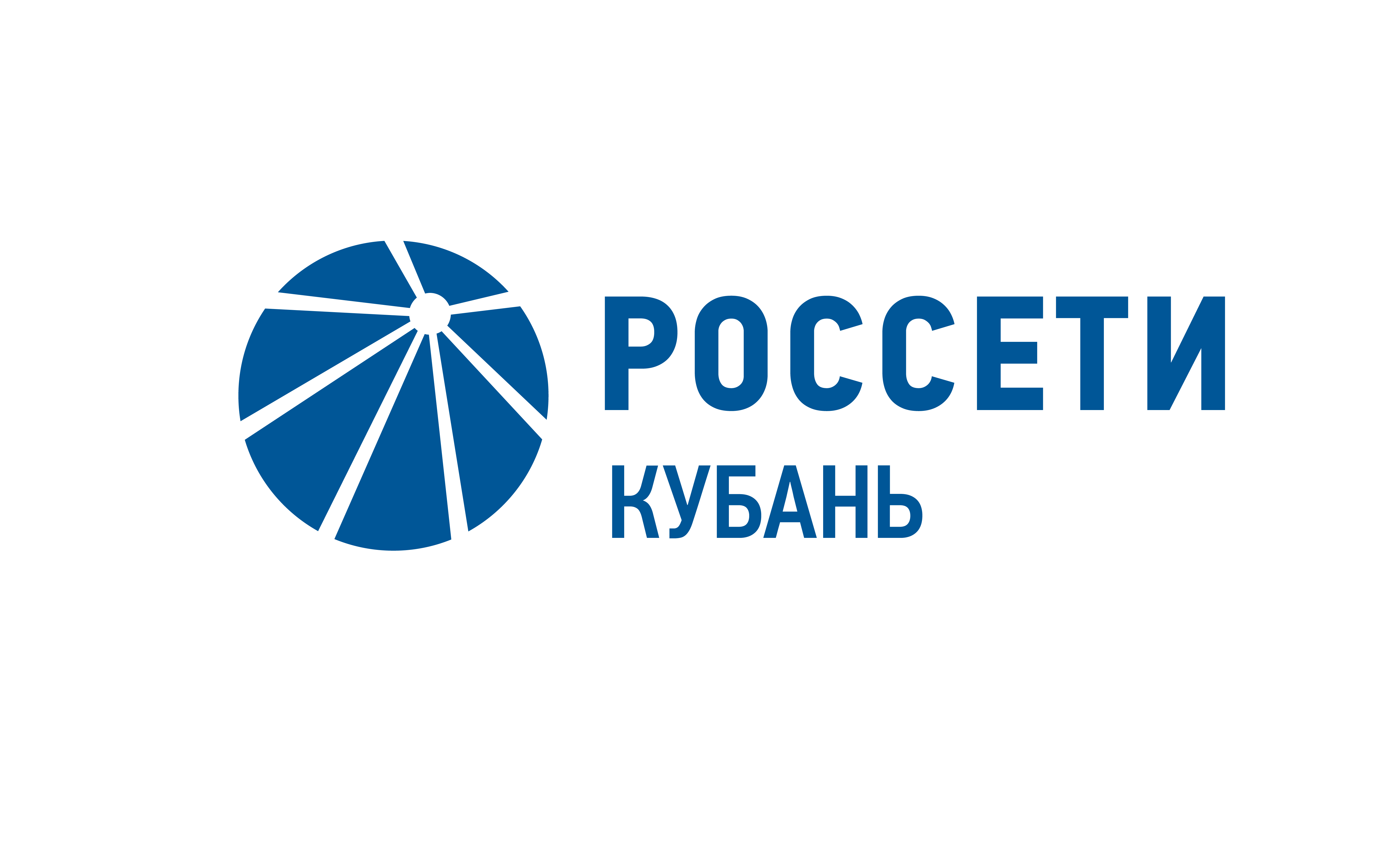 Адыгейский филиал «Россети Кубань» и МГТУ подписали соглашение о сотрудничестве Пресс-релиз05.04.2020Филиал «Россети Кубань» Адыгейские электрические сети и Майкопский государственный технологический университет (МГТУ) подписали соглашение о сотрудничестве на правах социального партнерства. В мероприятии приняли участие ректор МГТУ Саида Куижева и директор Адыгейских электрических сетей Рустам Магдеев. Подписание документа состоялось на базе университета. Соглашение предусматривает сотрудничество в области образования, науки, производства и направлено на обеспечение подготовки квалифицированных специалистов, надлежащую организацию учебного процесса, теоретических и практических занятий, производственной практики в целях подготовки для электроэнергетической отрасли специалистов, повышение квалификации сотрудников ПАО «Россети Кубань», внедрения новых технологий, научных разработок и проектов.– Республика Адыгея – динамично развивающийся регион и потребность экономики в инженерных кадрах высока. Будем подключать наших партнеров к работе в инженерных классах для качественной профориентационной деятельности и привлечения способных ребят в отрасль, – отметила ректор МГТУ Саида Куижева.Сотрудничество между организациями позволит вузу приглашать наиболее опытных специалистов компании для проведения учебных занятий со студентами, руководства курсовым и дипломным проектированием, направлять студентов для прохождения практик. В свою очередь, Адыгейские электрические сети смогут направлять своих работников на повышение квалификации и переподготовку по программам соответствующего профиля.Директор Адыгейского филиала Рустам Магдеев поблагодарил университет за взаимодействие по вопросам подготовки квалифицированных кадров для компании и подчеркнул важность совместных усилий в сегодняшних условиях, когда в развитие энергохозяйства и управление электросетевым комплексом пришли цифровые технологии, возросла потребность в кадрах в области информационных систем.ПАО «Россети Кубань» отвечает за транспорт электроэнергии по сетям 110 кВ и ниже на территории Краснодарского края и Республики Адыгея. Входит в группу «Россети». В составе энергосистемы 11 электросетевых филиалов (Краснодарские, Сочинские, Армавирские, Адыгейские, Тимашевские, Тихорецкие, Ленинградские, Славянские, Юго-Западные, Лабинские, Усть-Лабинские). Общая протяженность линий электропередачи достигает 90 тыс. км. Площадь обслуживаемой территории – 83,8 тыс. кв. км с населением более 5,5 млн человек. «Россети Кубань» – крупнейший налогоплательщик региона. Телефон горячей линии: 8-800-100-15-52 (звонок по России бесплатный).Компания «Россети» является оператором одного из крупнейших электросетевых комплексов в мире. Управляет 2,35 млн км линий электропередачи, 507 тыс. подстанций трансформаторной мощностью более 792 ГВА. В 2019 году полезный отпуск электроэнергии потребителям составил 763 млрд кВт·ч. Численность персонала группы компаний «Россети» - 220 тыс. человек. Имущественный комплекс ПАО «Россети» включает 35 дочерних и зависимых обществ, в том числе 15 межрегиональных, и магистральную сетевую компанию. Контролирующим акционером является государство в лице Федерального агентства по управлению государственным имуществом РФ, владеющее 88,04 % долей в уставном капитале.Контакты: Дирекция по связям с общественностью ПАО «Россети Кубань»Тел.: (861) 212-24-68; e-mail: sadymva@kuben.elektra.ru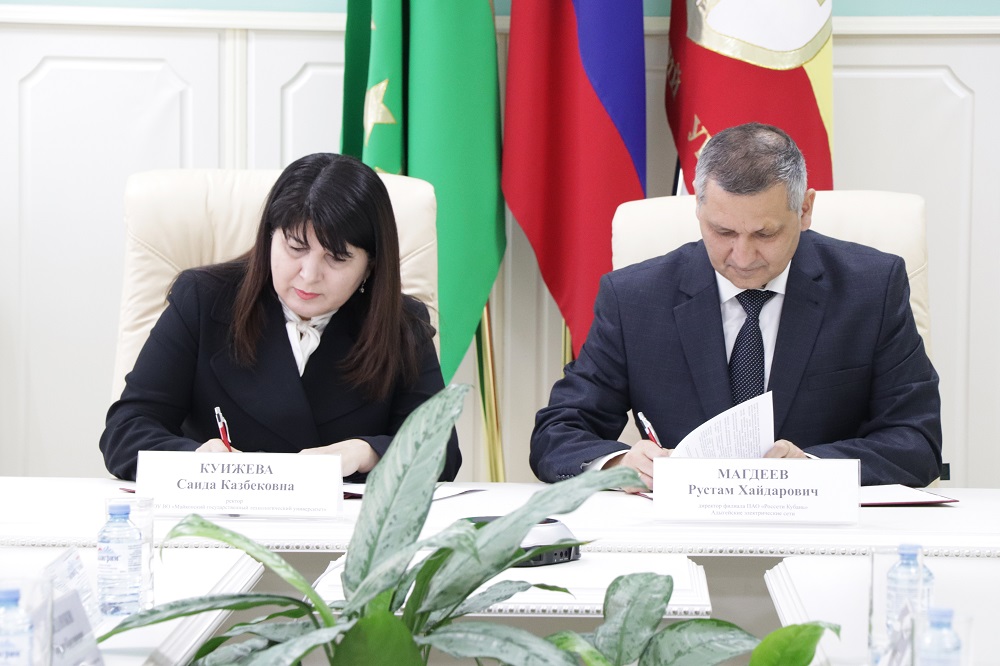 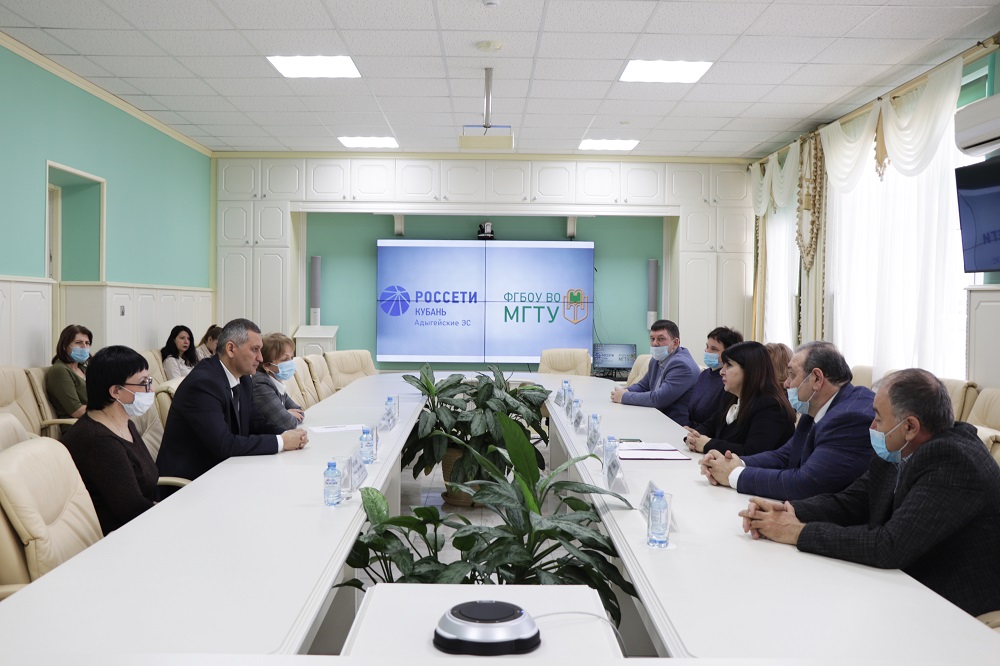 